администрация ПОСТАНОВЛЯЕТ:1.  Внести в постановление администрации муниципального района «Печора» от 24.12.2013 г. № 2520 ««Об утверждении  муниципальной программы «Социальное развитие МО МР «Печора» следующие изменения:1.1. пункт 6 приложения 6 к муниципальной программе «Социальное развитие МО МР «Печора» изложить в следующей редакции: «6. За счет предоставленной субсидии получатель субсидии вправе осуществлять расходы, связанные с:оплатой труда, за исключением административного персонала;оплатой товаров, работ, услуг, в том числе жилищно-коммунальных услуг;арендной платой;уплатой налогов, сборов, страховых взносов и иных обязательных платежей в бюджет соответствующего уровня бюджетной системы;оплатой командировочных расходов.За счет предоставленной субсидии получателю субсидии запрещается осуществлять следующие расходы:расходы, связанные с осуществлением предпринимательской деятельности и оказанием финансовой помощи коммерческим организациям, единственным учредителем которых является получатель субсидии, а также всех видов помощи иным коммерческим организациям;расходы, связанные с осуществлением деятельности, напрямую не связанной с проектами, расходы на поддержку политических партий и избирательных кампаний;расходы на проведение митингов, демонстраций, пикетирований;расходы на фундаментальные научные исследования;расходы на приобретение алкогольных напитков и табачной продукции;расходы по уплате штрафов;расходы на оказание материальной помощи, а также платных услуг населению.»1.2. пункт 8  приложения 6 к муниципальной программе «Социальное развитие МО МР «Печора» изложить в следующей редакции: «8. Основанием для предоставления субсидии является соглашение (приложение 1 к Порядку предоставления субсидий из бюджета МО МР «Печора» некоммерческим общественным организациям), заключенное между главным распорядителем и получателями субсидий. Указанное соглашение должно устанавливать цели, условия и порядок предоставления субсидий, а также порядок возврата субсидий в случае нарушения условий, установленных при предоставлении. В случае отсутствия расчетного счета у получателя субсидии в кредитной организации перечисление средств производится на расчетный счет вышестоящего органа по прямой подчиненности.»2. Настоящее постановление вступает в силу со дня принятия и подлежит размещению на официальном сайте администрации муниципального района «Печора».		3. Контроль за исполнением настоящего постановления возложить на заместителя главы администрации И.А. Шахову.АДМИНИСТРАЦИЯ МУНИЦИПАЛЬНОГО РАЙОНА «ПЕЧОРА»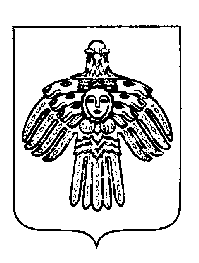 «ПЕЧОРА»  МУНИЦИПАЛЬНÖЙ  РАЙОНСААДМИНИСТРАЦИЯПОСТАНОВЛЕНИЕ ШУÖМПОСТАНОВЛЕНИЕ ШУÖМПОСТАНОВЛЕНИЕ ШУÖМ« 22  »    апреля   2016 г.г. Печора,  Республика Коми	                 № 311О внесении изменений  в постановление администрации муниципального района «Печора» от 24.12.2013 г. № 2520 ««Об утверждении  муниципальной программы «Социальное развитие МО МР «Печора»И.о. главы администрации         Н.М. Сорока 